2019 Webelos OvernighterITEMS NEEDED “Mythical Creatures”Please have your Class A Uniform and/or of course,you may wear your Mythical style Outfit to dinner.All Webelos Welcome!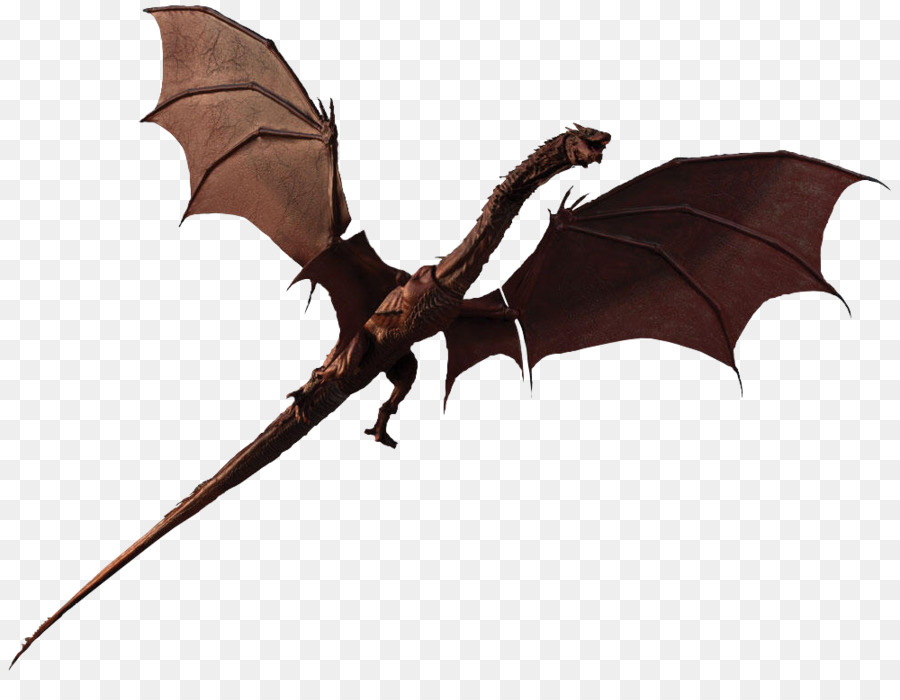 TentTarp/Plastic sheet for under tent to keep you drySleeping Bag, Air Mattress/Blankets Pillow (it’s OK to bring a pillow)Flashlight/Camping LanternExtra BatteriesDry clothes, especially socks (tip: Change your clothes before you go to sleep. You will be much warmer because you will not be sleeping in your days sweat.)Extra Shoes (NO OPEN TOED SHOES AT CAMP!)Rain Gear (although we have ordered beautiful weather for the day!)Personal First Aid KitCamping ChairInsect Repellent (Non-Aerosol Only)Personal ToiletriesAny medication you normally take or needA CompassNotepad and pen/pencilClass A Uniform and/or Mythical style OutfitEACH UNIT IS ENCOURAGED TO HAVE A SKIT AND SONG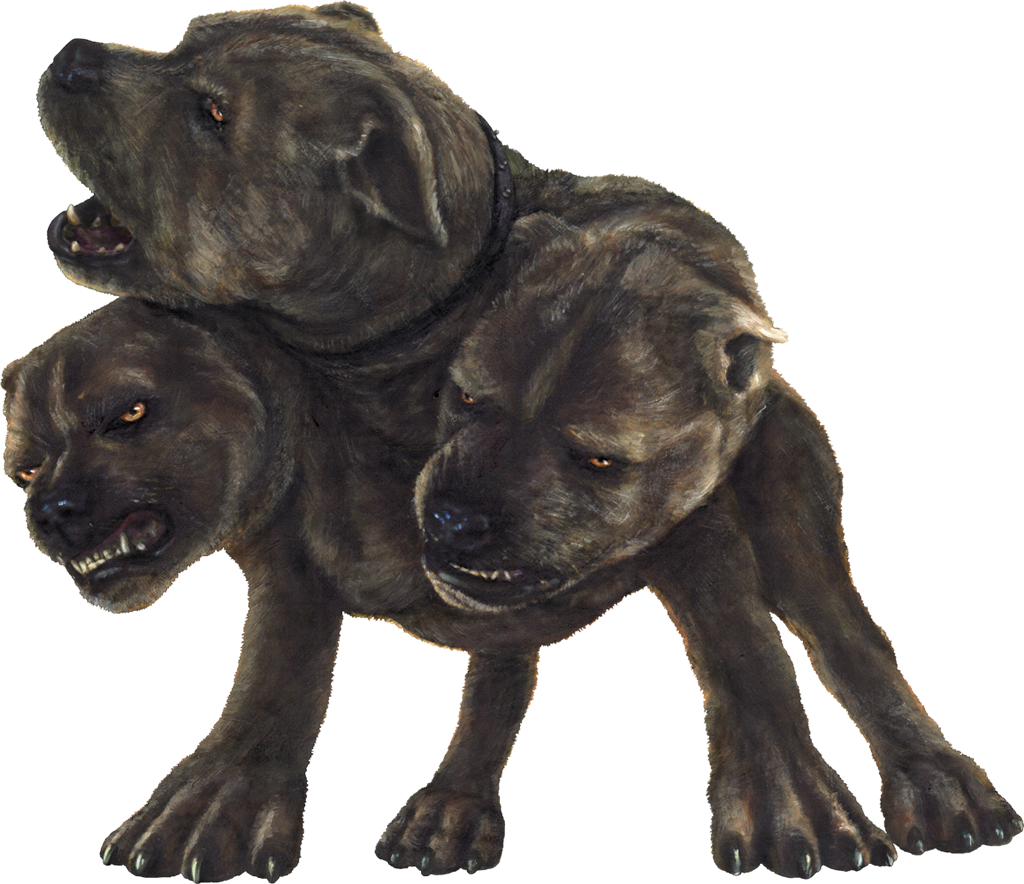 CONTACT INFORMATIONPatty/Martin Gomm: 401-222-0920 ~ pattygomm.bsa@gmail.comFlo Stevens:  Home: 401-568-0395 ~ Cell: 401-692-6716 ~ newtfla@gmail.com